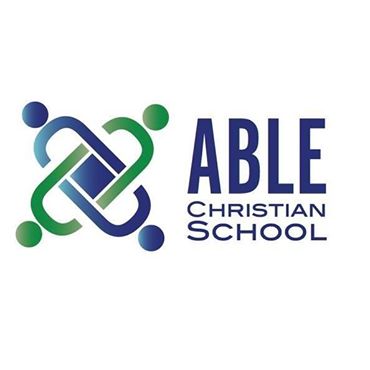 2024-25 Financial AgreementNew Students: Application Fee -$240.00 (Non-refundable- Due in full at the time the application is submitted)New Students: Matriculation Fee- $550.00 (Non-refundable- Due in full at the time of acceptance- Covers various project materials, curriculum, Chromebook and various programs. This fee does not cover computer repairs. Parents are responsible for computer repairs and upkeep. Computers become the property of students. Please refer to the Technology Usage Agreement.Returning Students: Continuous Enrollment fee $350 (Consists of Re-enrollment fee plus Matriculation fee) yearly due in/or around March of the current year includes:  *Re-enrollment Fee-$100 (Nonrefundable- Due in full when student re-enrolls)*Returning Students: Matriculation Fee-$250- (Non-refundable- Due in full when student re-enrolls. Covers various project materials and curriculum. This fee does not cover computer repairs. Parents are responsible for computer repairs and upkeep. Computers are the property of students. Please refer to the technology usage agreement.  New tuition Rate for the 2024-25 school year:*Middle/High Grades 6th-12th**Yearly                    				$8845          			*Monthly	Twelve Months (June-May)- 	$ 737.08***TUITION IS DIVIDED BY 12 MONTHS DEPENDING ON ENROLLMENT DATE.  IF STUDENTS ENROLL AFTER JULY 31ST, TUITION WILL BE CALCULATED USING THE 10 MONTH RATE.  ***I AM PAYING IN FULL FOR A 10% DISCOUNT (SEE ANNUAL PAYMENT PLAN BELOW) – PLEASE INITIAL____________ *1. Monthly Payment Plan: The first monthly tuition payment is due by June 10th and the last payment is due by May 10th. All subsequent payments are due on the 10th of the month. After the 10th of each month a late fee of $25.00 will be added to each student’s bill and must be paid with the next payment. *2. Annual Payment Plan: A non-refundable tuition deposit equal to one month of the 10 month tuition schedule is due on June 1st. This amount will be deducted from your yearly rate. The remaining balance is due in full on July 10th. If it is not paid by the 10th, the status will be changed to the 10-month payment plan. 3. Full-time senior and associate pastors who receive primary income from the ministry receive a 15% discount on tuition only. 4. Multi-child discounts: $200 (2nd child), $300 (3rd child), $400 (4th child and beyond). 5. Refunds: The June/July payment is non-refundable. Tuition will be charged for the full month in which a child is withdrawn or dismissed. 6. Withdrawals: If it becomes necessary for parents to withdraw a student, tuition is due through the end of the current month the student attends. In addition, a withdrawal fee of $300.00 will be due at the time of withdrawal. Student’s records will not be released until the fees are paid. __________Initials 7. Additional Fees: Additional fees will be charged for field trips, science lab fees, activities, yearbook, graduation, etc. 8. Additional fees will apply for optional customized services. A separate contract will be provided. 9. Lunch Fees: Your student may either bring lunch from home or purchase from the selected lunch providers when available Fees are due when the order is placed. 10. Action on Late Accounts: It is imperative that you contact the business office if a tuition payment cannot be made on time. When tuition payments or fees fall one (1) month behind, the student will no longer be permitted to attend classes until the account is brought up to date. If a student is withdrawn from ABLE with an outstanding debt to the school, the student’s records will not be released until all debts are paid in full. 11. Action on Returned Payments: A charge of $30.00 will be collected for any payments returned to ABLE.12. Responsibility for Student Records and Reports: ABLE assumes the responsibility for making available only one (1) copy of any student’s records, such as progress reports, disciplinary reports, etc. In the case of dual or shared custody of a child, the parents must decide at the time of registration who will receive the school copy of the student’s reports. It is then up to that parent to provide copies of these reports to the other parent when necessary. Students cannot begin another semester’s work, transfer permanent records, or graduate until ALL accounts with the school are paid in full.